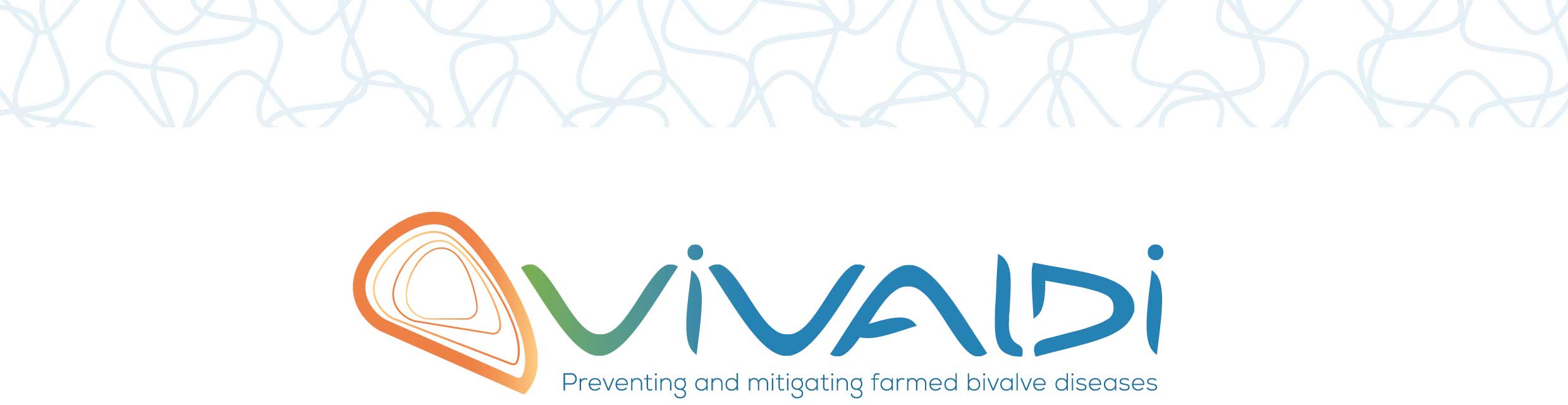 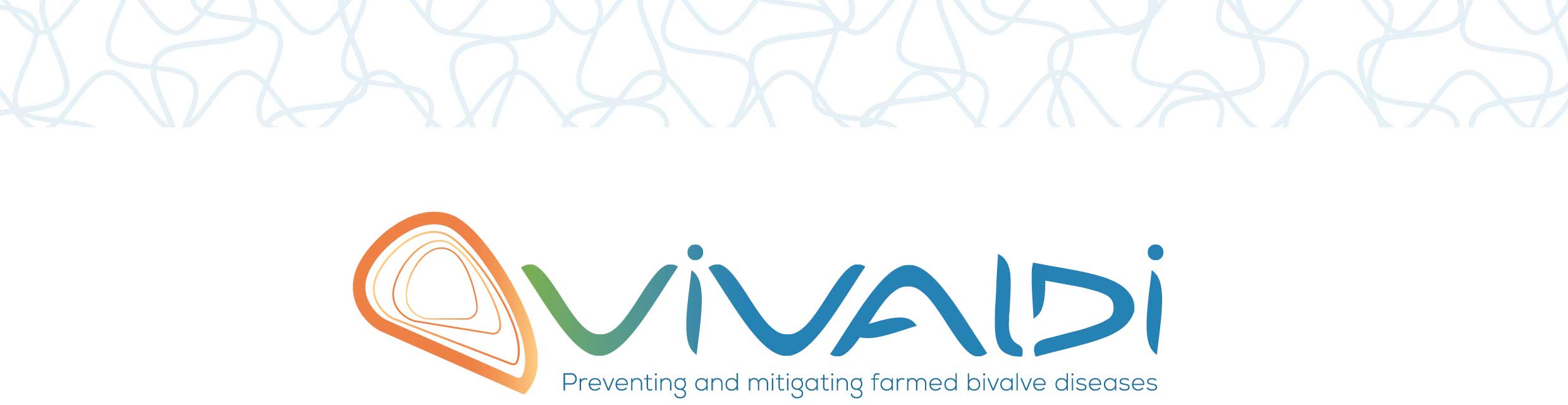 Data management planTemplate sheet for each dataset*To access the DMP table, please login on the VIVALDI online platformOnce completed, this sheet has to:Be sent to the referent(s) identified above for a final check Be uploaded on the VIVALDI online platformPartner nameData categoryConcerned WPName of the VIVALDI referent(s)Reference of the datasetPlease refer to the DMP table to find the appropriate reference.Ex: Genome-Patho/SubTaskN°/Pathogen/PartnerN°Description of the dataTypePeriod and frequency of data collectionGeographical site of data collection (if applicable)Description of the material from which the dataset is generatedInformation will be obtained from individuals, which can come from natural/hatchery population and/or from family produced in hatchery. Animals can be infected (naturally or experimentally). DNA extraction can be done from the whole animal, tissue.ProtocolsExample: 16S ribosomal RNA gene sequencing by NGSPlease refer to the DMP table* for more examplesNature of the collected/generated dataExample: Raw dataset in .blc/.fastqc/.fasta formats for genomic information, and processed datas set will be .vcf/.bed formats.Please refer to the DMP table* for more examplesCoverage (if applicable)Example: random genomic regions covered at 50 XPlease refer to the DMP table* for more examplesWhat are the prerequisites allowing to use the data as such?Example: Any person able to use .fastqc file and .fasta filePlease refer to the DMP table* for more examplesSharing of main dataArchiving and preservationExample: data will be stored on a hard drive + online back up and then will be released on public database (Sinoe, Dryad) after publication.Please refer to the DMP table* for more examplesList, description and storage of associated data (metadata)Examples: environmental data, mortality monitoring, genotyping…Sharing of metadata (if relevant)